The OriginalB.A.T.I.TrainingThe OriginalB.A.T.I.TrainingSan Diego LECC Hosting 40 hr. Cognitive Interview & Forensic Statement Analysis Training                                                  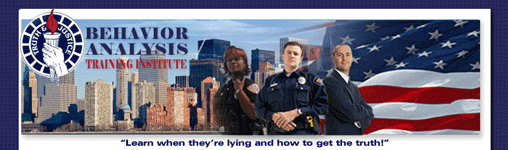 Cognitive Interview & Forensic Statement AnalysisSan Diego Law Enforcement Consortium Center4181 Ruffin Road, San Diego Ca. 92123                                                             September 11-15, 2023 / 0800–1700 hrs. Tuition: $575.00CA POST APROVED Plan - IV / 9590-31455-2300X/NV Post P2580003Analyzing Written Statements:  The information in a written statement can possibly tell you the time of the crime,  is the writer possibly your suspect, do they remove themselves from the story at the time of the crime, missing information, missing time, where they are committed and not committed to their story.  Written statements give investigators information on where to ask questions even before an interview such as places to look for evidence, time of the crime, motive, weapons used. Every word is important on a written statement.Cognitive Interviews:  This is one of the most effective ways of obtaining information from a victim, witness and sometimes cooperative suspects. In laboratory studies it was proven that as 90% more information can be recovered using the Cognitive Interview Technique over "standard interviewing." Cognitive Interview helps the person search their brain in different parts and remember information they couldn't recall with standard interviewing techniques.  This is being used more and more by Sexual Assault Inv., Traumatic Incidents for victims but also officers involved shootings and pursuits.Register online: www.LieDetection.com Behavioral Analysis Training Inc.P.O Box 5168Penn Valley, CA 95604Phone: 530-432-0283Email: liedetection@comcast.net